SOLICITAÇÃO DE  CADASTRO COMO ALUNO ESPECIALAo Sr. Coordenador do Programa de Pós-Graduação em Engenharia AeroespacialProf. Dr. José Henrique Fernandez,	Eu, _______________________________________________________________________________E-mail:                                                                  		 Telefone: _________________________________CPF: _________________________________ ,Etnia:_____________, Gênero: ______________, Escola do ensino médio: [ ] Pública ou [ ] Privada,  graduado(a) no Curso de ___________________________ da Instituição Federal de Ensino Superior (IFES) ______________________________, solicito matrícula como aluno especial nas seguintes disciplinas:	Declaro estar ciente que:A solicitação será analisada pelo coordenador do PPGEA e pelo professor do componente curricular, sendo DEFERIDA somente em caso de aprovação dos dois docentes;Em caso de deferimento, o discente terá 1 (um) ano para cursar até 2 (dois) componentes curriculares a quem tem direito como aluno especial, contados a partir do semestre desta solicitação.Justificativa:____________________________________________________________________________________________________________________________________________________________________________________________________________________________________________________________________________________________________________________________________________________________________________________________________________________________________________________________.Nestes termos, peço deferimento.Natal, _____  de _______________ de _________________________________________________ Assinatura do AlunoOBS.:____________________________________________________________________________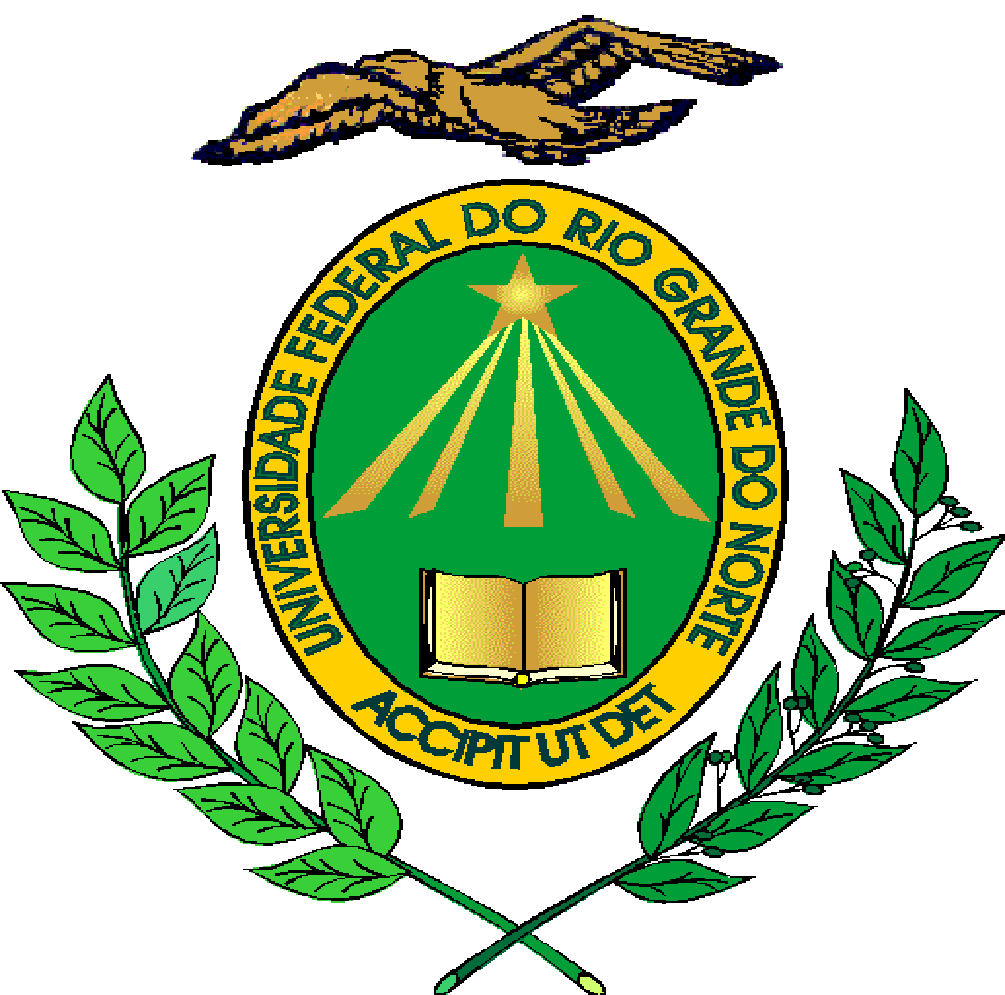 MINISTÉRIO DA EDUCAÇÃOUNIVERSIDADE FEDERAL DO RIO GRANDE DO NORTEPROGRAMA DE PÓS-GRADUAÇÃO EM ENGENHARIA AEROESPACIALCÓDIGO DO COMPONENTENOME DO COMPONENTE CURRICULAR1.2.DEFERIDO(Coordenador)INDEFERIDO(Coordenador)